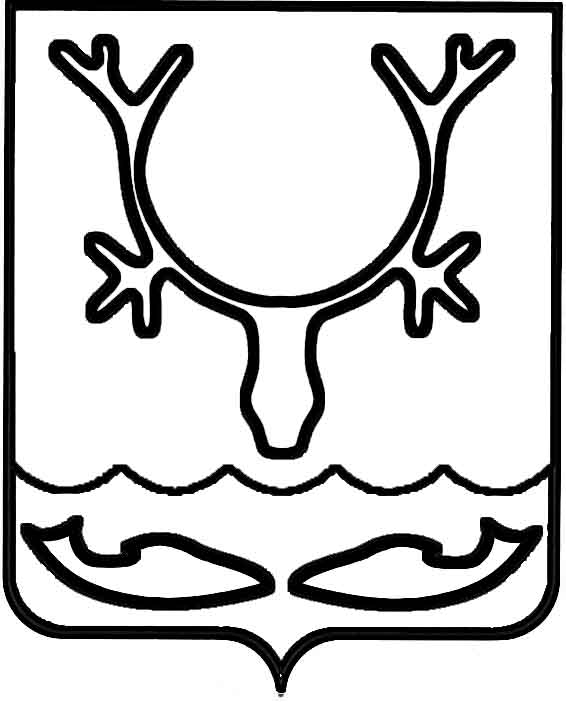 Управление финансов администрация МО "Городской округ "Город Нарьян-Мар"ПРИКАЗот “____” __________________ № ____________		г. Нарьян-МарВ соответствии с пунктом 9 статьи 20 Бюджетного кодекса Российской ФедерацииПРИКАЗЫВАЮ:1. Внести следующие изменения в Приказ Управления финансов администрации МО "Городской округ "Город Нарьян-Мар" от 12.12.2017 № 60-О "Об утверждении перечня кодов подвидов по видам доходов городского бюджета на 2018 год и на плановый период 2019 и 2020 годов " (в редакции приказов № 17-О от 10.04.2018 года, № 28-О от 29.05.2018 года, № 32-О от 31.05.2018 года, № 38-О от 28.06.2018 года, № 45-О от 19.07.2018 года, № 51/1-О от 31.08.2018 года, № 53-О от 26.09.2018 года, 55-О от 02.10.2018 года):            1.1. Изложить подпункт 1.2 пункта 1 в следующем виде:             1.2. По коду классификации бюджетов 000 1 11 05034 04 0000 120 - доходы от сдачи в аренду имущества, находящегося в оперативном управлении органов управления городских округов и созданных ими учреждений (за исключением имущества муниципальных бюджетных и автономных учреждений) осуществлять с применением следующих кодов подвида доходов:        1000120 -сумма платежа (перерасчеты, недоимка и задолженность по соответствующему платежу, в том числе по отмененному;           2000120 -пени и проценты по соответствующему платежу;        3000120 -суммы денежных взысканий (штрафов) по соответствующему платежу согласно законодательству Российской Федерации;                1.2  Исключить из подпункта 1.8 код подвида доходов 000 2 02 29999 04 0022151- Субсидии местным бюджетам для обеспечения софинансирования мероприятий по организации содержания муниципального жилищного фонда;           2.  Контроль за исполнением настоящего приказа  возложить на начальника отдела бюджетной политики.                          Настоящий приказ вступает в силу со дня подписания. 2911.2018  65 -ОИ.о. начальника Управления финансов администрации МО "Городской округ "Город Нарьян-Мар                  Е.С.Поздеева